Certificate of AttendanceLearning/Teaching/Training Activities(Project Number)(If case of pupil exchanges, introduce a list of the participants in the activity)(Place), (date)   (Signature & stamp)Name and surnamePosition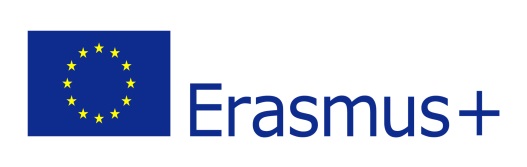 As legal representative of hosting organisation (complete name, city, country), I hereby certify that the following persons:Mr/Mrs	(function)Mr/Mrs	(function)Representing the visiting school (complete name, address, city, country) were present from (XX) to (XX) and attended a (choose the activity which applies) Short-term joint staff training events Short-term exchanges of groups of pupils Long-term teaching or training assignments Long-term study mobility of pupils